                                Liceo José Victorino Lastarria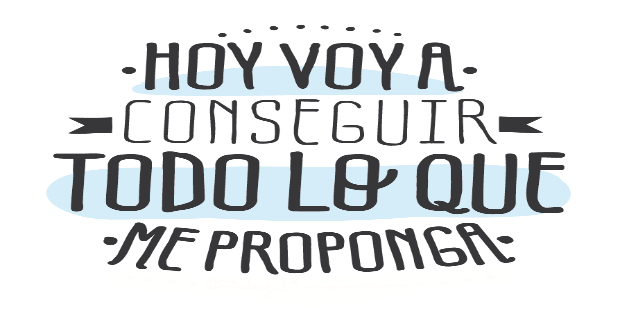                                                  Rancagua                           “Formando Técnicos para el mañana”                                   Unidad Técnico-Pedagógica COCINA CHILENA 4 año A gastronomía Guía de aprendizaje formativa Semana del 27 al 31 de Julio OA: Elabora preparaciones de la cocina tradicional chilena, propias de la zona norte, centro y sur del país aplicando la higiene y los estándares de calidad requeridos Objetivo clase: Preparar sopa de mariscos, paila marina, preparación tradicional del centro de chile. Actividades: Presta atención a las preparaciones que te comparto en  youtube:  https://youtu.be/JM8f9KsneZ4 paila marina,  https://youtu.be/LS82b8nAybc sopa de mariscos, https://youtu.be/WVj3AlZ4iok paila marina preparada por un mexicano ojala tengas la oportunidad o posibilidad de  cocinar, siguiendo las instrucciones del video, en caso de que cocines, puedes dejar las evidencias en fotografías y enviarlas a mi correo, de lo contrario sólo enviar  las fichas técnicas, no te olvides  redactar utilizando vocabulario técnico.antonieta.rivera@liceo-victorinolastarria.cl antonierb11@gmail.comPuedes enviar a cualquiera de estos correos, selecciona unoNombre de la preparación: Nombre de la preparación: Nombre de la preparación: PorciónPorciónT°Fotografía del plato Puntos críticosPuntos críticosPuntos críticosPuntos críticosPuntos críticosPuntos críticosFotografía del plato IngredientesUnidad cantidadcantidadMise en placeProcedimiento1.2.3.4.5.6.7.8.9.10.11-12.Procedimiento1.2.3.4.5.6.7.8.9.10.11-12.Procedimiento1.2.3.4.5.6.7.8.9.10.11-12.Procedimiento1.2.3.4.5.6.7.8.9.10.11-12.Procedimiento1.2.3.4.5.6.7.8.9.10.11-12.Procedimiento1.2.3.4.5.6.7.8.9.10.11-12.